Проект муниципальной программы Наурского муниципального района «Развитие дошкольного образования Наурского муниципального района»на 2024-2028 годаПРОЕКТ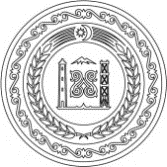 АДМИНИСТРАЦИЯ НАУРСКОГО МУНИЦИПАЛЬНОГО РАЙОНА ЧЕЧЕНСКОЙ РЕСПУБЛИКИ(АДМИНИСТРАЦИЯ НАУРСКОГО МУНИЦИПАЛЬНОГО РАЙОНА)НОХЧИЙН РЕСПУБЛИКАННЕВРАН МУНИЦИПАЛЬНИ КIОШТАН АДМИНИСТРАЦИ(НЕВРАН МУНИЦИПАЛЬНИ КIОШТАН АДМИНИСТРАЦИ)ПОСТАНОВЛЕНИЕст.НаурскаяОб утверждении муниципальной программы Наурского муниципального района «Развитие дошкольного образованияНаурского муниципального района»В соответствии со статьей 179 Бюджетного Кодекса Российской Федерации, Постановлением Администрации Наурского муниципального района от 18.11.2016 № 91 «Об утверждении Порядка разработки, реализации и оценки эффективности муниципальных программ Наурского муниципального района», Распоряжением Администрации Наурского муниципального района от 22.11.2016 № 318 «Об утверждении Перечня муниципальных программ Наурского муниципального района», Администрация Наурского муниципального района П О С Т А Н О В Л Я Е Т:1. Утвердить муниципальную программу Наурского муниципального района «Развитие дошкольного образования Наурского муниципального района» (далее – Программа) согласно приложению.2. Признать утратившими силу постановления Администрации Наурского муниципального района:от 29 декабря 2016 года № 72 «Об утверждении муниципальной программы Наурского муниципального района «Развитие дошкольного образования Наурского муниципального района»;от 28 апреля 2017 года № 26 «О внесении изменений в муниципальную программу Наурского муниципального района «Развитие дошкольного образования Наурского муниципального района»;от 13 ноября 2017 года № 110 «О внесении изменений в муниципальную программу Наурского муниципального района «Развитие дошкольного образования Наурского муниципального района»;от 29 марта 2018 года № 22 «О внесении изменений в муниципальную программу Наурского муниципального района «Развитие дошкольного образования Наурского муниципального района»;от 29 марта 2019 года № 23 «О внесении изменений в муниципальную программу Наурского муниципального района «Развитие дошкольного образования Наурского муниципального района»;от 30 марта 2020 года № 37 «О внесении изменений в муниципальную программу Наурского муниципального района «Развитие дошкольного образования Наурского муниципального района»;от 24 марта 2021 года № 22 «О внесении изменений в муниципальную программу Наурского муниципального района «Развитие дошкольного образования Наурского муниципального района»;от 18 марта 2022 года № 28 «О внесении изменений в муниципальную программу Наурского муниципального района «Развитие дошкольного образования Наурского муниципального района»;от 31 марта 2023 года № 31 «О внесении изменений в муниципальную программу Наурского муниципального района «Развитие дошкольного образования Наурского муниципального района»;3. Опубликовать настоящее постановление в районной газете «Терская правда» и разместить на официальном сайте Администрации Наурского муниципального района в информационной телекоммуникационной сети «Интернет».4. Контроль исполнения настоящего постановления возложить на первого заместителя главы Администрации Наурского муниципального района Умалатова Х.В.5. Настоящее постановление вступает в силу с 1 января 2024 года и подлежит официальному опубликованию (обнародованию).Глава Администрации                                                                  Р.Р. ДжанхотовИсп. Селахова М.С., начальник отдела дошкольного образования Наурского муниципального районател. 8928 789-56-96МУНИЦИПАЛЬНАЯ ПРОГРАММА 
НАУРСКОГО МУНИЦИПАЛЬНОГО РАЙОНА
«Развитие дошкольного образования Наурского муниципального района»на 2024 – 2028 годыПАСПОРТ
муниципальной программы Наурского муниципального района
«Развитие дошкольного образования Наурского муниципального района»1. Характеристика сферы реализации муниципальной программыДошкольное образование является основополагающим этапом всей системы образования, так как именно на нем происходит первичная социализация детей и формирование ключевых компетенций, необходимых для получения знаний и навыков в школе и дальнейшего развития интереса к обучению.По состоянию на 1 января 2023 года в Наурском муниципальном районе:проживает 5330 детей дошкольного возраста;действуют 17 дошкольных образовательных учреждений (далее - ДОУ) (16 муниципальных ДОУ и 1 государственное ДОУ общей мощностью на 2530 мест);2626 детей дошкольного возраста охвачено дошкольным образованием;100 детей состоят на учете для определения в ДОУ.Таким образом, с учетом имеющихся мощностей ДОУ охват детей дошкольным образованием в Наурском муниципальном районе составляет 50 %.  В целом по Чеченской Республике данный показатель составляет около 45%.Однако с каждым годом в Наурском муниципальном районе разрастается сеть дошкольных образовательных учреждений. Так в 2016 году был открыт детский сад в ст. Савельевская, в 2017 году в с. Юбилейное, а в 2019 году в ст. Николаевская. В 2018 году открыты кратковременные группы в МБДОУ №4 «Сказка» с. Алпатово, МБДОУ №5 «Радуга» с. Новое Солкушино, МБДОУ №14 «Ласточка» ст. Савельевская. В 2019 г. построен детский сад на 140 мест в с. Новотерское. С 01.03.2021 года было начато строительство новых типовых зданий детских садов: в ст. Наурской на 140 мест и в ст. Савельевская (100 мест), в 2022 году объекты уже введены в эксплуатацию.В настоящее время инфраструктура системы дошкольного образования Чеченской Республики активно восстанавливается. Численность детей в возрасте от 3 до 7 лет, получающих дошкольное образование в 2020 году, составляет 100 %.  Численность детей в возрасте от 3 до 7 лет, находящихся в очереди на получение в 2015  году дошкольного образования, в Чеченской Республике составило 43,8 %.В 2016 году в соответствии с Планом мероприятий («Дорожной картой») Чеченской Республики «Изменения в отраслях социальной сферы, направленные на повышение эффективности образования и науки» очередь детей в возрасте от 3 до 7 лет на получение дошкольного образования ликвидирована. В Наурском муниципальном районе в 2015 году создано 160 мест за счет открытия дополнительных групп в детских садах №1 ст. Наурская, №3 с. Чернокозово, №5 с. Новое Солкушино, №11 с. Фрунзенское. Введение дополнительных мест позволило значительно сократить количество детей, стоящих на учете для определения в ДОУ. Помимо обеспечения общедоступности дошкольного образования приоритетным направлением развития данной сферы на общегосударственном уровне также является повышение качества услуг. Вопрос повышения качества образовательных услуг связан в первую очередь с квалификацией педагогов. На 1 января 2023 года в ДОУ Наурского муниципального района было занято 256 педагогов, из которых высшее и среднее специальное педагогическое образование имеют более 85%. Повышение квалификации педагогических кадров главным образом было направлено на приобретение необходимых компетенций с целью приведения воспитательно-образовательного процесса в соответствие с требованиями ФГОС дошкольного образования. В 2021-2022 гг. 97 педагогических работников ДОУ Наурского муниципального района прошли повышение квалификации и профессиональную переподготовку по ФГОС дошкольного образования.Как результат, в настоящее время все воспитанники ДОУ Наурского муниципального района в возрасте от 3 до 7 лет охвачены образовательными программами, соответствующими требованиям ФГОС дошкольного образования. Ключевым аспектом поддержки педагогических работников является достижение установленных Указами Президента Российской Федерации от 7 мая 2012 года требований к средней заработной плате педагогических работников ДОУ и доведение ее до уровня средней заработной платы в сфере общего образования. Если в 2012 году в целом по Чеченской Республике данный показатель составлял 39%, то в 2014 году он повысился до 79%, а в 2015 году достиг 100%, составив 18 100 рублей, по состоянию на 1 января 2022 года средняя заработная плата педагогических работников ДОУ составляет 21 826,0 руб. Во всех ДОУ Наурского муниципального района заработная плата педагогических работников в сфере дошкольного образования находится на уровне средней заработной платы в сфере общего образования в Чеченской Республике.В последние годы важным механизмом повышения качества дошкольного образования стали независимая оценка качества образовательных услуг и публичные рейтинги деятельности образовательных организаций. Общие требования к проведению независимой оценки установлены Федеральным законом от 29 декабря 2012 г. № 273-ФЗ «Об образовании в Российской Федерации». Согласно ст. 95 указанного Федерального закона независимая оценка качества образования проводится в отношении организаций, осуществляющих образовательную деятельность, и реализуемых ими образовательных программ в целях определения соответствия предоставляемого образования потребностям физических и юридических лиц, в интересах которых осуществляется образовательная деятельность.В 2016 году были проведены независимая оценка и изучение мнения населения о качестве муниципальных услуг, предоставляемых ДОУ Наурского муниципального района. Проведение оценки проводилось по следующим направлениям:качество образовательного процесса;качество услуг по присмотру и уходу за детьми;обеспеченность кадровыми ресурсами;обеспеченность материально-техническими ресурсами;обеспеченность финансовыми ресурсами;качество информирования родителей воспитанников учреждения;качество управления учреждением.По результатам проведения независимой оценки в целом по всем ДОУ Наурского муниципального района были выявлены:наиболее успешные направления — обеспеченность материально-техническими ресурсами и качество информирования;наиболее проблемные направления — обеспеченность кадровыми ресурсами и обеспеченность финансовыми ресурсами.Наиболее высокий сводный балл по всем направлениям независимой оценки получил МБДОУ №5 «Радуга» с. Новое Солкушино Наурского муниципального района, что позволило занять 8-е место в рейтинге лучших ДОУ по ЧР.По результатам социологического опроса родителей воспитанников ДОУ Наурского муниципального района были выявлены:наиболее успешные направления — обеспеченность кадровыми ресурсами, качество информирования, качество управления учреждением;наиболее проблемные направления — качество образовательного процесса и обеспеченность финансовыми ресурсами. Наиболее высокий сводный балл по оценкам родителей получил детский сад № 5 «Радуга» с. Новое Солкушино, а наиболее низкий (52,0 балла из 100) — детский сад № 11 «Радуга» с. Фрунзенское.Проблемы укрепления материально-технической базы дошкольных образовательных учреждений Наурского муниципального района поэтапно решаются в рамках создания условий в соответствии с требованиями к объектам инфраструктуры образовательной организации, а также к минимальной оснащенности образовательного процесса, определенными ФГОС дошкольного образования. Во всех ДОУ имеются медицинские кабинеты, для оснащения которых приобретено и передано в безвозмездное пользование ДОУ необходимое медицинское оборОДОвание и инструментарий. В ходе подготовки учреждений к новому учебному году регулярно проводятся работы по косметическому ремонту, обеспечению пожарной и антитеррористической безопасности, приобретению необходимой мебели, музыкального и спортивного инвентаря, компьютерной техники.Функции управления в сфере дошкольного образования Наурского муниципального района осуществляет муниципальное учреждение «Отдел дошкольного образования Наурского муниципального района» (далее – МУ ОДО). Согласно Положению о МУ «ОДО Наурского муниципального района» оно выполняет функции планирования, организации, руководства и контроля деятельности ДОУ Наурского муниципального района.Управлением на постоянной основе оказывается также организационно-методическая помощь подведомственным ДОУ. С этой целью созданы четыре методических объединения: воспитателей, педагогов-психологов, учителей-логопедов и молодых воспитателей. Основными направлениями деятельности методических объединений являются:изучение нормативной, методической документации по вопросам дошкольного образования,повышение профессионального и творческого роста педагогов,освоение инновационных педагогических технологий.В соответствии с Постановлением Правительства Российской Федерации от 26.02.2014 г. № 151 «О формировании и ведении базовых (отраслевых) перечней государственных и муниципальных услуг и работ, формировании, ведении и утверждении ведомственных перечней государственных услуг и работ, оказываемых и выполняемых федеральными государственными учреждениями, и об общих требованиях к формированию, ведению и утверждению ведомственных перечней государственных (муниципальных) услуг и работ, оказываемых и выполняемых государственными учреждениями субъектов Российской Федерации (муниципальными учреждениями)» и Постановлением Администрации Наурского муниципального района от 24.11.2015 №8 «О Порядке формирования, ведения и утверждения ведомственных перечней муниципальных услуг и работ, оказываемых и выполняемых муниципальными учреждениями Наурского муниципального района», а также в соответствии с Постановлением Администрации Наурского муниципального района от 31.12.2015 №30 «О Порядке формирования муниципального задания на оказание муниципальных услуг (выполнение работ) в отношении муниципальных учреждений Наурского муниципального района и финансового обеспечения выполнения муниципального задания» МУ ОДО в 2015 году были сформированы ведомственные перечни муниципальных услуг и работ, оказываемых (выполняемых) муниципальными бюджетными и автономными учреждениями, которые содержат сведения о составе, условиях, категориях потребителей, качестве и объеме оказания муниципальных услуг (работ) за счет бюджетных ассигнований бюджета Наурского муниципального района. Также в 2015 году в соответствии с вышеупомянутыми источниками были утверждены значения базовых нормативов затрат на оказание муниципальных услуг муниципальными бюджетными и автономными ДОУ. Кроме того, для подведомственных ДОУ были сформированы муниципальные задания на оказание муниципальных услуг (выполнение работ) на 2016 год.Однако в конце 2017 года немного изменений претерпело бюджетное законодательство и начиная с 2018 года муниципальные задания формируются в соответствии с базовыми и региональными перечнями услуг, работ. Ведомственные перечни услуг отменены.Таким образом, исходя из вышеизложенного, основными проблемами в сфере дошкольного образования, требующими принятия дополнительных мер в рамках реализации настоящей муниципальной программы, являются: повышение качества услуг в сфере дошкольного образования в соответствии с ожиданиями потребителей;обеспечение доступности дошкольного образования для детей в возрасте от 3 до 7 лет;повышение кадрового потенциала педагогических работников в сфере дошкольного образования;укрепление материально-технической базы дошкольных образовательных учреждений.2. Приоритеты, цели, задачи и показатели, этапы и сроки реализации муниципальной программыОбщегосударственные приоритеты в сфере дошкольного образования, которыми должны руководствоваться муниципальные образования субъектов Российской Федерации, в настоящее время установлены:Конституцией Российской Федерации (принята всенародным голосованием 12.12.1993, с учетом поправок, внесенных Законами Российской Федерации о поправках к Конституции Российской Федерации от 30.12.2008 №6-ФКЗ, от 30.12.2008 №7-ФКЗ, от 05.02.2014 №2-ФКЗ, от 21.07.2014 №11-ФКЗ) («Собрание законодательства Российской Федерации», 04.08.2014, №31, ст. 4398);Федеральным законом от 29.12.2012 № 273-ФЗ «Об образовании в Российской Федерации» (Собрание законодательства Российской Федерации, 2012, № 53 (ч. 1), ст. 7598);Федеральным законом от 24.07.1998 №124-ФЗ «Об основных гарантиях прав ребенка в Российской Федерации» («Российская газета», 05.08.1998, №147;Указом Президента Российской Федерации от 7 мая 2012 года № 597 «О мерах по реализации государственной политики в области социальной политики»;Указом Президента Российской Федерации от 7 мая 2012 года № 599 «О мерах по реализации государственной политики в области образования и науки»;Планом мероприятий («дорожной картой») «Изменения в отраслях социальной сферы, направленные на повышение эффективности образования и науки» (Распоряжение Правительства Российской Федерации от 30 апреля 2014 года № 722-р);Конституцией Чеченской Республики (принята на референдуме 23 марта 2003 года);Законом Чеченской Республики от 30 октября 2014 г. № 37-РЗ «Об образовании в Чеченской Республике»;Планом мероприятий («дорожной картой») Чеченской Республики «Изменения в отраслях социальной сферы, направленные на повышение эффективности образования и науки» (Распоряжение Главы Чеченской Республики от 4 сентября 2015 года № 150-рг).Общие приоритеты социально-экономического развития Чеченской Республики определены Стратегией социально-экономического развития Чеченской Республики до 2025 года, утвержденной Распоряжением Правительства Чеченской Республики от 20 июня 2012 года № 185-р.Основные направления государственной политики в сфере дошкольного образования обозначены государственной программой Российской Федерации «Развитие образования» на 2013-2020 годы, утвержденной Постановлением Правительства Российской Федерации от 15 апреля 2014 года № 295. В качестве главных приоритетов развития дошкольного образования на федеральном уровне определены: обеспечение доступности дошкольного образования и повышение его качества. На территории Чеченской Республики преемственность положений федеральной политики с учетом региональной специфики закреплена в государственной программе Чеченской Республики «Развитие образования Чеченской Республики на 2014-2020 годы», утвержденной Постановлением Правительства Чеченской Республики от 19 декабря 2013 г. № 345. Главные цели программы сформулированы с учетом необходимости обеспечения государственных гарантий прав граждан на общедоступность и бесплатность дошкольного образования. Настоящая муниципальная программа направлена на реализацию основных положений государственной политики в сфере дошкольного образования на территории Наурского муниципального района. Целью программы является создание условий для полноценного развития и социализации детей дошкольного возраста Наурского муниципального района.Для достижения цели муниципальной программы предусмотрено решение следующих задач:совершенствование организационно-управленческой деятельности в сфере дошкольного образования Наурского муниципального района.предоставление качественных муниципальных услуг в сфере дошкольного образования детей Наурского муниципального района.Решение задачи муниципальной программы «Совершенствование организационно-управленческой деятельности в сфере дошкольного образования Наурского муниципального района» осуществляется путем реализации подпрограммы «Обеспечение функционирования системы дошкольного образования на территории Наурского муниципального района» (приведена в п.п. 7 настоящей муниципальной программы). Решение задачи муниципальной программы «Предоставление качественных муниципальных услуг в сфере дошкольного образования детей Наурского муниципального района» осуществляется путем реализации подпрограммы «Повышение доступности и качества услуг в сфере дошкольного образования Наурского муниципального района» (приведена в п.п. 8 настоящей муниципальной программы). Сроки реализации муниципальной программы ограничены периодом 2017-2021 гг. Реализация муниципальной программы осуществляется без выделения промежуточных этапов.Сведения о значениях показателей реализации муниципальной программы приведены в Приложении 1 к настоящей муниципальной программе.3. Перечень мероприятий муниципальной программыРеализация муниципальной программы предполагает выполнение комплекса мероприятий, предусмотренных подпрограммами «Обеспечение функционирования системы дошкольного образования на территории Наурского муниципального района» и «Повышение доступности и качества услуг в сфере дошкольного образования Наурского муниципального района».Сведения о мероприятиях муниципальной программы представлены в Приложении 2 к настоящей муниципальной программе.4. Ресурсное обеспечение муниципальной программыРеализация муниципальной программы осуществляется за счет средств бюджета Наурского муниципального района, объемы которых подлежат ежегодному уточнению при формировании бюджета Наурского муниципального района на очередной финансовый год и плановый период.Общий объем финансирования программы – 1 414 732,8 тыс. руб., в том числе по годам реализации программы:в 2024 году – 415 29,4 тыс. руб., в том числе за счет бюджета Наурского муниципального района 30 810,3 тыс. руб.;в 2025 году – 263 959,5 тыс. руб., в том числе за счет бюджета Наурского муниципального района 41 810,3 тыс. руб.;в 2026 году – 245 159,3 тыс. руб., в том числе за счет бюджета Наурского муниципального района 46 810,3 тыс. руб.; в 2027 году – 245 159,3 тыс. руб., в том числе за счет бюджета Наурского муниципального района 46 810,3 тыс. руб.;в 2028 году – 245 159,3 тыс. руб., в том числе за счет бюджета Наурского муниципального района 46 810,3 тыс. руб.Сведения об объеме средств, необходимых для реализации мероприятий муниципальной программы, представлены в Приложении 3 к настоящей муниципальной программе.5. Характеристика мер муниципального регулирования, направленных на достижение целей и конечных результатов реализации муниципальной программыМуниципальная программа предусматривает применение комплекса мер муниципального регулирования в сфере дошкольного образования, значительная часть которых связана с совершенствованием системы финансового обеспечения выполнения муниципальных заданий на оказание услуг/выполнение работ дошкольными образовательными организациями Наурского муниципального района.Сведения о мерах муниципального регулирования (перечень нормативных правовых актов, их основные положения и планируемые сроки принятия) в сфере реализации муниципальной программы представлены в Приложении 4 к настоящей муниципальной программе.6. Прогноз сводных показателей муниципальных заданий по этапам реализации муниципальной программыМуниципальное учреждение «Отдел дошкольного образования Наурского муниципального района» осуществляет полномочия учредителя в отношении 16 муниципальных дошкольных образовательных учреждений.В Приложении 5 к настоящей муниципальной программе представлены сведения о показателях выполнения муниципального задания следующих учреждений: МБДОУ №1 ст. Наурская Наурского муниципального района;МБДОУ №2 «Родничок» ст. Наурская Наурского муниципального района;МБДОУ №3 «Березка» с. Чернокозово Наурского муниципального района;МБДОУ №4 «Сказка» с. Алпатово Наурского муниципального района;МБДОУ №5 «Радуга» с. Новое Солкушино Наурского муниципального района»;МБДОУ №6 «Гнездышко» ст. Ищерская Наурского муниципального района;МБДОУ №7 с. Рубежное Наурского муниципального района;МБДОУ №8 «Солнышко» с. Новотерское Наурского муниципального района;МБДОУ №9 «Росинка» с. Ульяновское Наурского муниципального района»;МБДОУ №10 ст. Мекенская Наурского муниципального района;МБДОУ №11 «Радуга» с. Фрунзенское Наурского муниципального района;МБДОУ №12 ст. Калиновская Наурского муниципального района;МБДОУ №14 "Ласточка" ст. Савельевская Наурского муниципального района;МБДОУ № 15 "Теремок" с. Юбилейное Наурского муниципального района;МБДОУ № 16 "Дружба" ст. Николаевская Наурского муниципального района;МБДОУ № 17 Им. Кушаева И.К. с. Новотерское Наурского муниципального района.7. Оценка вероятных рисков и мер их предотвращения (компенсации) в процессе реализации муниципальной программыРеализация муниципальной программы сопряжена с возникновением и преодолением различных рисков, которые могут существенным образом повлиять на достижение запланированных результатов. Управление рисками реализации муниципальной программы включает в себя:предварительную идентификацию рисков, оценку вероятности возникновения и степени их влияния на достижение запланированных результатов программы;текущий мониторинг наступления рисков;планирование и осуществление мер по снижению вероятности и уменьшению негативных последствий возникновения рисков.На ход реализации муниципальной программы существенное влияние оказывают следующие группы рисков: финансовые, правовые и организационные.Наиболее значимым финансовым риском является недостаток финансирования муниципальной программы, причины возникновения которого в большей степени определяются внешними факторами: недополучение (выпадение) доходов бюджета Наурского муниципального района, незапланированное увеличение расходов, и как следствие, увеличение дефицита бюджета Наурского муниципального района, которое приводит к пересмотру финансирования ранее принятых расходных обязательств и возможному увеличению муниципального долга. Наступление данного риска может повлечь за собой полное или частичное невыполнение мероприятий и, как следствие, недостижение целевых значений показателей муниципальной программы. Снижение вероятности и минимизация последствий наступления рисков, связанных с недостатком финансирования муниципальной программы, осуществляется при помощи следующих мер:привлечение средств на реализацию мероприятий программы из других бюджетов бюджетной системы Российской Федерации (в частности, получение субсидии из республиканского бюджета на реализацию мероприятий подпрограмм муниципальной программы);рациональное использование имеющихся средств (получение экономии при осуществлении закупок для муниципальных нужд);составление и исполнение ежемесячного графика финансирования и своевременное использование средств при реализации мероприятий программы;корректировка программы в соответствии с фактическим уровнем финансирования и перераспределение средств между приоритетными направлениями программы. Правовые риски реализации муниципальной программы связаны с возможными изменениями бюджетного законодательства; законодательства и приоритетов государственной политики в сфере реализации муниципальной программы на федеральном и республиканском уровнях.Снижение вероятности и минимизация последствий наступления рисков, связанных с изменением бюджетного законодательства или законодательства и/или приоритетов государственной политики в сфере реализации программы на федеральном и республиканском уровнях, осуществляется при помощи следующих мер: регулярный мониторинг изменений бюджетного законодательства и законодательства в сфере дошкольного образования (в том числе анонсов планируемых изменений), стратегий и программных документов в сфере дошкольного образования, подготавливаемых Правительством Российской Федерации, а также указаний и методических рекомендаций Министерства образования и науки Российской Федерации; реализация мероприятий с учетом результатов проводимого мониторинга, при необходимости – проведение корректировки муниципальной программы.К организационным рискам реализации муниципальной программы можно отнести: ограниченность кадровых ресурсов, недостаточную квалификацию финансовых работников ответственного исполнителя муниципальной программы в сфере дошкольного образования.Снижение вероятности и минимизация последствий наступления риска, связанного с ограниченностью кадровых ресурсов и недостаточной квалификацией финансовых работников ответственного исполнителя муниципальной программы осуществляется при помощи следующих мер:повышение квалификации непосредственных исполнителей мероприятий программы (проведение обучений, семинаров, обеспечение открытого доступа к методическим и информационным материалам); привлечение к реализации мероприятий представителей общественных, научных и профессиональных сообществ;при необходимости – ротация непосредственных исполнителей мероприятий муниципальной программы.8. Оценка эффективности реализации муниципальной программыОценка эффективности реализации муниципальной программы проводится по результатам завершения финансового года в соответствии с Порядком разработки, реализации и оценки эффективности муниципальных программ Наурского муниципального района Чеченской Республики, утвержденным Постановлением Администрации Наурского муниципального района от 18.11.2016 № 91. Итоговая оценка эффективности реализации муниципальной программы проводится по завершении периода ее действия.В ходе проведения оценки определяется уровень достижения плановых значений показателей по соответствующим годам реализации муниципальной программы. При этом:показатели, для которых установлено значение «не более», считаются выполненными, если фактически достигнутое значение за отчетный год равно или не превышает плановое;показатели, для которых установлено значение «не менее», считаются выполненными, если фактически достигнутое значение за отчетный год равно или превышает плановое;показатели, для которых установлено значение «да/нет», считаются выполненными при соблюдении всех необходимых условий наступления событий (по своевременности и содержанию результата и др.).Оценка эффективности реализации муниципальной программы осуществляется по показателям, для которых установлено плановое значение в соответствующем отчетном году. Оценка проводится на основании данных отчетов соответствующих ответственных исполнителей мероприятий муниципальной программы, бюджетной отчетности, сведений государственной и муниципальной статистики и др.В случае если уровень достижения плановых значений показателей реализации муниципальной программы (в общем количестве показателей, подлежащих оценке за отчётный год) составил:90% и более – итоги реализации муниципальной программы за отчетный год признаются положительными;от 75% до 89% – итоги реализации муниципальной программы за отчетный год признаются удовлетворительными;менее 74% - итоги реализации муниципальной программы за отчетный год признаются неудовлетворительными.Аналогичным образом проводится итоговая оценка эффективности реализации муниципальной программы по завершении последнего года периода ее реализации.9. Подпрограмма «Обеспечение функционирования системы дошкольного образования на территории Наурского муниципального района»9.1. ПАСПОРТ
подпрограммы «Обеспечение функционирования системы дошкольного образования на территории Наурского муниципального района» муниципальной программы «Развитие дошкольного образования Наурского муниципального района»9.2. Приоритеты, цели и задачи, сроки и этапы реализации подпрограммы муниципальной программыЦелью настоящей подпрограммы является совершенствование организационно-управленческой деятельности в сфере дошкольного образования Наурского муниципального района.Для достижения цели муниципальной программы предусмотрено решение следующих задач:координация деятельности системы дошкольного образования на территории Наурского муниципального района;оказание организационно-методической помощи ДОУ Наурского муниципального района;проведение оценки качества услуг в системе дошкольного образования Наурского муниципального района.Решение задач муниципальной программы осуществляется путем реализации комплекса мероприятий без выделения промежуточных этапов. Сведения о мероприятиях подпрограммы и о значениях показателей реализации подпрограммы приведены в соответствующих приложениях к настоящей муниципальной программе.10. Подпрограмма «Повышение доступности и качества услуг в сфере дошкольного образования Наурского муниципального района»10.1. ПАСПОРТ
подпрограммы «Повышение доступности и качества услуг в сфере дошкольного образования Наурского муниципального района» муниципальной программы «Развитие дошкольного образования Наурского муниципального района»10.2. Приоритеты, цели и задачи, сроки и этапы реализации подпрограммы муниципальной программыЦелью настоящей подпрограммы является обеспечение предоставления качественных муниципальных услуг в сфере дошкольного образования детей Наурского муниципального района.Для достижения цели муниципальной программы предусмотрено решение следующих задач:развитие сети ДОУ Наурского муниципального района;формирование благоприятных условий для реализации образовательных услуг и пребывания детей в ДОУ Наурского муниципального района.Решение задач муниципальной программы осуществляется путем реализации комплекса мероприятий без выделения промежуточных этапов. Сведения о мероприятиях подпрограммы и о значениях показателей реализации подпрограммы приведены в соответствующих приложениях к настоящей муниципальной программе.Приложение 1

к муниципальной программе
Наурского муниципального района
«Развитие дошкольного образования Наурского муниципального района»СВЕДЕНИЯо показателях муниципальной программы Наурского муниципального района«Развитие дошкольного образования Наурского муниципального района»,подпрограмм муниципальной программы и их значенияхПриложение 2

к муниципальной программе
Наурского муниципального района
«Развитие дошкольного образования Наурского муниципального района»ПЕРЕЧЕНЬ
мероприятий муниципальной программы Наурского муниципального района«Развитие дошкольного образования Наурского муниципального района»Приложение 3

к муниципальной программе
Наурского муниципального района
«Развитие дошкольного образования Наурского муниципального района»РЕСУРСНОЕ ОБЕСПЕЧЕНИЕ И ПРОГНОЗНАЯ (СПРАВОЧНАЯ) ОЦЕНКА РАСХОДОВна достижение целей муниципальной программы Наурского муниципального района «Развитие дошкольного образования Наурского муниципального района» по источникам финансированияПриложение 4

к муниципальной программе
Наурского муниципального района
«Развитие дошкольного образования Наурского муниципального района»ОСНОВНЫЕ МЕРЫправового регулирования, направленные на достижение целей и (или) конечных результатовмуниципальной программы Наурского муниципального района«Развитие дошкольного образования Наурского муниципального района»Приложение 5

к муниципальной программе
Наурского муниципального района
«Развитие дошкольного образования Наурского муниципального района»ПРОГНОЗ СВОДНЫХ ПОКАЗАТЕЛЕЙ МУНИЦИПАЛЬНЫХ ЗАДАНИЙна оказание муниципальных услуг (выполнение работ) муниципальными учреждениями по муниципальной программе Наурского муниципального района «Развитие дошкольного образования Наурского муниципального района»№ПРИЛОЖЕНИЕк Постановлению Администрации Наурского муниципального района от  «___» __________ 2023г.  № ___ Наименование муниципальной программы Наименование муниципальной программы Развитие дошкольного образования Наурского муниципального районаОтветственный исполнитель муниципальной программы Ответственный исполнитель муниципальной программы МУ "Отдел дошкольного образования Наурского муниципального района"Соисполнители муниципальной программы (ответственные исполнители подпрограмм муниципальной программы)Соисполнители муниципальной программы (ответственные исполнители подпрограмм муниципальной программы)МУ "Отдел дошкольного образования Наурского муниципального района"Участники муниципальной программы Участники муниципальной программы МУ "Отдел дошкольного образования Наурского муниципального района"Подпрограммы муниципальной программы Подпрограммы муниципальной программы Подпрограмма 1. Обеспечение функционирования системы дошкольного образования на территории Наурского муниципального районаПодпрограммы муниципальной программы Подпрограммы муниципальной программы Подпрограмма 2. Повышение доступности и качества услуг в сфере дошкольного образования Наурского муниципального района Программно-целевые инструменты муниципальной программыПрограммно-целевые инструменты муниципальной программы-Цели муниципальной программыЦели муниципальной программыСоздание условий для полноценного развития и социализации детей дошкольного возраста Наурского муниципального районаЗадачи муниципальной программыЗадачи муниципальной программыСовершенствование организационно-управленческой деятельности в сфере дошкольного образования Наурского муниципального районаЗадачи муниципальной программыЗадачи муниципальной программыПредоставление качественных муниципальных услуг в сфере дошкольного образования детей Наурского муниципального района Показатели муниципальной программыПоказатели муниципальной программыДоля работников ДОУ, в том числе и руководителей, переведенных на эффективный контракт, в общей численности работников ДОУ (не менее)Показатели муниципальной программыПоказатели муниципальной программыКоличество программ (проектов) в сфере дошкольного образования, получивших финансовую поддержку в виде грантов (не менее)Показатели муниципальной программыПоказатели муниципальной программыДоля ДОУ, получивших не менее 50 баллов по результатам независимой оценки ДОУ, в общем количестве ДОУ (не менее)Показатели муниципальной программыПоказатели муниципальной программыДоля ДОУ, соответствующих на 90% и более санитарно-эпидемиологическим требованиям к устройству, содержанию и режиму работы ДОУ, в общем количестве ДОУ (не менее)Показатели муниципальной программыПоказатели муниципальной программыДоля детей в возрасте 1-6 лет, получающих дошкольную образовательную услугу и (или) услугу по их содержанию в муниципальных ДОУ, в общей численности детей в возрасте 1-6 лет (не менее)Показатели муниципальной программыПоказатели муниципальной программыДоля детей в возрасте 1-6 лет, состоящих на учете для определения в муниципальные ДОУ, в общей численности детей в возрасте 1-6 лет (не более)Показатели муниципальной программыПоказатели муниципальной программыДоля ДОУ, получивших обоснованные жалобы на качество работы ДОУ, в общем количестве ДОУ (не более)Этапы и сроки реализации муниципальной программыЭтапы и сроки реализации муниципальной программы2024 – 2028 годыРесурсное обеспечение муниципальной программыОбщий объем финансирования подпрограммы1 414 732,8 тыс. руб.Ресурсное обеспечение муниципальной программыв том числе по источникам:Ресурсное обеспечение муниципальной программыфедеральный бюджет–Ресурсное обеспечение муниципальной программыреспубликанский бюджет1 201 681,2 тыс. руб.Ресурсное обеспечение муниципальной программымуниципальный бюджет213 051,5 тыс. руб.Ресурсное обеспечение муниципальной программывнебюджетные источники–Ресурсное обеспечение муниципальной программыОбъем финансирования подпрограммы по годам:Объем финансирования подпрограммы по годам:Ресурсное обеспечение муниципальной программыв 2024 году415 295,4 тыс. руб.Ресурсное обеспечение муниципальной программыв том числе по источникам:Ресурсное обеспечение муниципальной программыфедеральный бюджет–Ресурсное обеспечение муниципальной программыреспубликанский бюджет384 485,1 тыс. руб.Ресурсное обеспечение муниципальной программымуниципальный бюджет30 810,3 тыс. руб.Ресурсное обеспечение муниципальной программывнебюджетные источники–Ресурсное обеспечение муниципальной программыв 2025 году263 959,5 тыс. руб.Ресурсное обеспечение муниципальной программыв том числе по источникам:Ресурсное обеспечение муниципальной программыфедеральный бюджет–Ресурсное обеспечение муниципальной программыреспубликанский бюджет222 149,1 тыс. руб.Ресурсное обеспечение муниципальной программымуниципальный бюджет41 810,3 тыс. руб.Ресурсное обеспечение муниципальной программывнебюджетные источники–Ресурсное обеспечение муниципальной программыв 2026 году245 159,3 тыс. руб.Ресурсное обеспечение муниципальной программыв том числе по источникам:Ресурсное обеспечение муниципальной программыфедеральный бюджет–Ресурсное обеспечение муниципальной программыреспубликанский бюджет198 349,0 тыс. руб.Ресурсное обеспечение муниципальной программымуниципальный бюджет46 810,3 тыс. руб.Ресурсное обеспечение муниципальной программывнебюджетные источники–Ресурсное обеспечение муниципальной программыв 2027 году245 159,3 тыс. руб.Ресурсное обеспечение муниципальной программыв том числе по источникам:Ресурсное обеспечение муниципальной программыфедеральный бюджет–Ресурсное обеспечение муниципальной программыреспубликанский бюджет198 349,0 тыс. руб.Ресурсное обеспечение муниципальной программымуниципальный бюджет46 810,3 тыс. руб.Ресурсное обеспечение муниципальной программывнебюджетные источники–Ресурсное обеспечение муниципальной программыв 2028 году245 159,3 тыс. руб.Ресурсное обеспечение муниципальной программыв том числе по источникам:Ресурсное обеспечение муниципальной программыфедеральный бюджет–Ресурсное обеспечение муниципальной программыреспубликанский бюджет198 349,0 тыс. руб.Ресурсное обеспечение муниципальной программымуниципальный бюджет46 810,3 тыс. руб.Ресурсное обеспечение муниципальной программывнебюджетные источники–Ожидаемые результаты реализации муниципальной программыОжидаемые результаты реализации муниципальной программыПеревод всех сотрудников ДОУ, в том числе и руководителей, на эффективный контрактОжидаемые результаты реализации муниципальной программыОжидаемые результаты реализации муниципальной программыЕжегодное оказание финансовой поддержки в виде грантов 2 программам (проектам) в сфере дошкольного образованияОжидаемые результаты реализации муниципальной программыОжидаемые результаты реализации муниципальной программыДостижение всеми ДОУ 50-балльного рубежа по результатам независимой оценки ДОУОжидаемые результаты реализации муниципальной программыОжидаемые результаты реализации муниципальной программыСоответствие всех ДОУ на 90% и более санитарно-эпидемиологическим требованиям к устройству, содержанию и режиму работы ДОУОжидаемые результаты реализации муниципальной программыОжидаемые результаты реализации муниципальной программыПовышение доли детей в возрасте 1-6 лет, получающих дошкольную образовательную услугу и (или) услугу по их содержанию в муниципальных ДОУ, до 75% в общей численности детей в возрасте 1-6 летОжидаемые результаты реализации муниципальной программыОжидаемые результаты реализации муниципальной программыЛиквидация очередности определения детей в ДОУОжидаемые результаты реализации муниципальной программыОжидаемые результаты реализации муниципальной программыОтсутствие обоснованных жалоб на качество работы ДОУНаименование подпрограммы Наименование подпрограммы Обеспечение функционирования системы дошкольного образования на территории Наурского муниципального районаОтветственный исполнитель подпрограммы (соисполнитель муниципальной программы)Ответственный исполнитель подпрограммы (соисполнитель муниципальной программы)МУ "Отдел дошкольного образования Наурского муниципального района"Участники подпрограммыУчастники подпрограммыМУ "Отдел дошкольного образования Наурского муниципального района"Программно-целевые инструменты подпрограммыПрограммно-целевые инструменты подпрограммы-Цели подпрограммыЦели подпрограммыСовершенствование организационно-управленческой деятельности в сфере дошкольного образования Наурского муниципального районаЗадачи подпрограммыЗадачи подпрограммыКоординация деятельности системы дошкольного образования на территории Наурского муниципального районаЗадачи подпрограммыЗадачи подпрограммыОказание организационно-методической помощи ДОУ Наурского муниципального районаЗадачи подпрограммыЗадачи подпрограммыПроведение оценки качества услуг в системе дошкольного образования Наурского муниципального районаПоказатели подпрограммыПоказатели подпрограммыДоля педагогических работников ДОУ, имеющих высшее профессиональное образование, в общей численности педагогических работников ДОУ (не менее)Показатели подпрограммыПоказатели подпрограммыДоля педагогических работников ДОУ, прошедших повышение квалификации/профессиональную переподготовку по профилю педагогической деятельности, в общей численности педагогических работников ДОУ (не менее)Показатели подпрограммыПоказатели подпрограммыДоля работников ДОУ, в том числе и руководителей, переведенных на эффективный контракт, в общей численности работников ДОУ (не менее)Показатели подпрограммыПоказатели подпрограммыКоличество программ (проектов) в сфере дошкольного образования, получивших финансовую поддержку в виде грантов (не менее)Показатели подпрограммыПоказатели подпрограммыДоля ДОУ, получивших не менее 50 баллов по результатам независимой оценки ДОУ, в общем количестве ДОУ (не менее)Показатели подпрограммыПоказатели подпрограммыДоля ДОУ, получивших не менее 50 баллов по результатам опросов мнения родителей воспитанников ДОУ, в общем количестве ДОУ (не менее)Показатели подпрограммыПоказатели подпрограммыДоля ДОУ, соответствующих на 90% и более санитарно-эпидемиологическим требованиям к устройству, содержанию и режиму работы ДОУ, в общем количестве ДОУ (не менее)Этапы и сроки реализации подпрограммыЭтапы и сроки реализации подпрограммы2024 – 2028 годыРесурсное обеспечение подпрограммыОбщий объем финансирования подпрограммы24 091,0 тыс. руб.Ресурсное обеспечение подпрограммыв том числе по источникам:Ресурсное обеспечение подпрограммыфедеральный бюджет–Ресурсное обеспечение подпрограммыреспубликанский бюджет–Ресурсное обеспечение подпрограммымуниципальный бюджет24 091,0 тыс. руб.Ресурсное обеспечение подпрограммывнебюджетные источники–Ресурсное обеспечение подпрограммыОбъем финансирования подпрограммы по годам:Объем финансирования подпрограммы по годам:Ресурсное обеспечение подпрограммыв 2024 году4 818,2 тыс. руб.Ресурсное обеспечение подпрограммыв том числе по источникам:Ресурсное обеспечение подпрограммыфедеральный бюджет–Ресурсное обеспечение подпрограммыреспубликанский бюджет–Ресурсное обеспечение подпрограммымуниципальный бюджет4 818,2 тыс. руб.Ресурсное обеспечение подпрограммывнебюджетные источники–Ресурсное обеспечение подпрограммыв 2025 году4 818,2 тыс. руб.Ресурсное обеспечение подпрограммыв том числе по источникам:Ресурсное обеспечение подпрограммыфедеральный бюджет–Ресурсное обеспечение подпрограммыреспубликанский бюджет–Ресурсное обеспечение подпрограммымуниципальный бюджет4 818,2 тыс. руб.Ресурсное обеспечение подпрограммывнебюджетные источники–Ресурсное обеспечение подпрограммыв 2026 году4 818,2 тыс. руб.Ресурсное обеспечение подпрограммыв том числе по источникам:Ресурсное обеспечение подпрограммыфедеральный бюджет–Ресурсное обеспечение подпрограммыреспубликанский бюджет–Ресурсное обеспечение подпрограммымуниципальный бюджет4 818,2 тыс. руб.Ресурсное обеспечение подпрограммывнебюджетные источники–Ресурсное обеспечение подпрограммыв 2027 году4 818,2 тыс. руб.Ресурсное обеспечение подпрограммыв том числе по источникам:Ресурсное обеспечение подпрограммыфедеральный бюджет–Ресурсное обеспечение подпрограммыреспубликанский бюджет–Ресурсное обеспечение подпрограммымуниципальный бюджет4 818,2 тыс. руб.Ресурсное обеспечение подпрограммывнебюджетные источники–Ресурсное обеспечение подпрограммыв 2028 году4 818,2 тыс. руб.Ресурсное обеспечение подпрограммыв том числе по источникам:Ресурсное обеспечение подпрограммыфедеральный бюджет–Ресурсное обеспечение подпрограммыреспубликанский бюджет–Ресурсное обеспечение подпрограммымуниципальный бюджет4 818,2 тыс. руб.Ресурсное обеспечение подпрограммывнебюджетные источники–Ожидаемые результаты реализации подпрограммыОжидаемые результаты реализации подпрограммыУвеличение до 50% доли педагогов, имеющих высшее образованиеОжидаемые результаты реализации подпрограммыОжидаемые результаты реализации подпрограммыЕжегодное повышение квалификации и профессиональная переподготовка не менее 50% педагогических работников ДОУОжидаемые результаты реализации подпрограммыОжидаемые результаты реализации подпрограммыПеревод всех работников ДОУ, в том числе и руководителей, на эффективный контрактОжидаемые результаты реализации подпрограммыОжидаемые результаты реализации подпрограммыЕжегодное оказание финансовой поддержки в виде грантов не менее чем 2 программам (проектам) в сфере дошкольного образованияОжидаемые результаты реализации подпрограммыОжидаемые результаты реализации подпрограммыДостижение всеми ДОУ 50-балльного рубежа по результатам независимой оценки ДОУОжидаемые результаты реализации подпрограммыОжидаемые результаты реализации подпрограммыПолучение всеми ДОУ не менее 50 баллов по результатам опросов мнения родителей воспитанников ДОУОжидаемые результаты реализации подпрограммыОжидаемые результаты реализации подпрограммыСоответствие всех ДОУ на 90% и более санитарно-эпидемиологическим требованиям к устройству, содержанию и режиму работы ДОУНаименование подпрограммы Наименование подпрограммы Повышение доступности и качества услуг в сфере дошкольного образования Наурского муниципального района Ответственный исполнитель подпрограммы (соисполнитель муниципальной программы)Ответственный исполнитель подпрограммы (соисполнитель муниципальной программы)МУ "Отдел дошкольного образования Наурского муниципального района"Участники подпрограммыУчастники подпрограммыМУ "Отдел дошкольного образования Наурского муниципального района"Программно-целевые инструменты подпрограммыПрограммно-целевые инструменты подпрограммы-Цели подпрограммыЦели подпрограммыПредоставление качественных муниципальных услуг в сфере дошкольного образования детей Наурского муниципального района Задачи подпрограммыЗадачи подпрограммыРазвитие сети ДОУ Наурского муниципального районаЗадачи подпрограммыЗадачи подпрограммыФормирование благоприятных условий для реализации образовательных услуг и пребывания детей в ДОУ Наурского муниципального районаПоказатели подпрограммыПоказатели подпрограммыДоля детей в возрасте 1-6 лет, получающих дошкольную образовательную услугу и (или) услугу по их содержанию в муниципальных ДОУ, в общей численности детей в возрасте 1-6 лет (не менее)Показатели подпрограммыПоказатели подпрограммыДоля детей в возрасте 1-6 лет, состоящих на учете для определения в муниципальные ДОУ, в общей численности детей в возрасте 1-6 лет (не более)Показатели подпрограммыПоказатели подпрограммыДоля ДОУ, расположенных в приспособленных помещениях, в общем количестве ДОУ (не более)Показатели подпрограммыПоказатели подпрограммыДоля ДОУ, выполнивших на 100% показатели муниципального задания, в общем количестве ДОУ (не менее)Показатели подпрограммыПоказатели подпрограммыКоличество нештатных и аварийных ситуаций техногенного характера, возникших на территории ДОУ (пожар, обрушение конструкций и т.п.) (не более)Показатели подпрограммыПоказатели подпрограммыДоля ДОУ, здания которых находятся в аварийном состоянии или требуют капитального ремонта, в общем количестве ДОУ (не более)Показатели подпрограммыПоказатели подпрограммыДоля ДОУ, получивших обоснованные жалобы на качество работы ДОУ, в общем количестве ДОУ (не более)Этапы и сроки реализации подпрограммыЭтапы и сроки реализации подпрограммы2024 – 2028 годыРесурсное обеспечение подпрограммыОбщий объем финансирования подпрограммы1 390 641,8 тыс. руб.Ресурсное обеспечение подпрограммыв том числе по источникам:Ресурсное обеспечение подпрограммыфедеральный бюджет–Ресурсное обеспечение подпрограммыреспубликанский бюджет1 201 681,2 тыс. руб.Ресурсное обеспечение подпрограммымуниципальный бюджет188 960,6 тыс. руб.Ресурсное обеспечение подпрограммывнебюджетные источники–Ресурсное обеспечение подпрограммыОбъем финансирования подпрограммы по годам:Объем финансирования подпрограммы по годам:Ресурсное обеспечение подпрограммыв 2024 году410 477,2 тыс. руб.Ресурсное обеспечение подпрограммыв том числе по источникам:Ресурсное обеспечение подпрограммыфедеральный бюджет–Ресурсное обеспечение подпрограммыреспубликанский бюджет384 485,1 тыс. руб.Ресурсное обеспечение подпрограммымуниципальный бюджет25 992,1 тыс. руб.Ресурсное обеспечение подпрограммывнебюджетные источники–Ресурсное обеспечение подпрограммыв 2025 году259 141,3 тыс. руб.Ресурсное обеспечение подпрограммыв том числе по источникам:Ресурсное обеспечение подпрограммыфедеральный бюджет–Ресурсное обеспечение подпрограммыреспубликанский бюджет222 149,1 тыс. руб.Ресурсное обеспечение подпрограммымуниципальный бюджет36 992,2 тыс. руб.Ресурсное обеспечение подпрограммывнебюджетные источники–Ресурсное обеспечение подпрограммыв 2026 году240 341,1 тыс. руб.Ресурсное обеспечение подпрограммыв том числе по источникам:Ресурсное обеспечение подпрограммыфедеральный бюджет–Ресурсное обеспечение подпрограммыреспубликанский бюджет198 349,0 тыс. руб.Ресурсное обеспечение подпрограммымуниципальный бюджет41 992,1 тыс. руб.Ресурсное обеспечение подпрограммывнебюджетные источники–Ресурсное обеспечение подпрограммыв 2027 году240 341,1 тыс. руб.Ресурсное обеспечение подпрограммыв том числе по источникам:Ресурсное обеспечение подпрограммыфедеральный бюджет–Ресурсное обеспечение подпрограммыреспубликанский бюджет198 349,0 тыс. руб.Ресурсное обеспечение подпрограммымуниципальный бюджет41 992,1 тыс. руб.Ресурсное обеспечение подпрограммывнебюджетные источники–Ресурсное обеспечение подпрограммыв 2028 году240 341,1 тыс. руб.Ресурсное обеспечение подпрограммыв том числе по источникам:Ресурсное обеспечение подпрограммыфедеральный бюджет–Ресурсное обеспечение подпрограммыреспубликанский бюджет198 349,0 тыс. руб.Ресурсное обеспечение подпрограммымуниципальный бюджет41 992,1 тыс. руб.Ресурсное обеспечение подпрограммывнебюджетные источники–Ожидаемые результаты реализации подпрограммыОжидаемые результаты реализации подпрограммыПовышение доли детей в возрасте 1-6 лет, получающих дошкольную образовательную услугу и (или) услугу по их содержанию в муниципальных ДОУ, до 75% в общей численности детей в возрасте 1-6 летОжидаемые результаты реализации подпрограммыОжидаемые результаты реализации подпрограммыЛиквидация очередности определения детей в ДОУОжидаемые результаты реализации подпрограммыОжидаемые результаты реализации подпрограммыПеревод всех ДОУ из приспособленных зданий в типовыеОжидаемые результаты реализации подпрограммыОжидаемые результаты реализации подпрограммыВыполнение всех показателей муниципального задания на 100% всеми ДОУОжидаемые результаты реализации подпрограммыОжидаемые результаты реализации подпрограммыНедопущение возникновения нештатных и аварийных ситуаций техногенного характера на территории ДОУ (пожар, обрушение конструкций и т.п.)Ожидаемые результаты реализации подпрограммыОжидаемые результаты реализации подпрограммыОтсутствие ДОУ, здания которых находятся в аварийном состоянии или требуют капитального ремонтаОжидаемые результаты реализации подпрограммыОжидаемые результаты реализации подпрограммыОтсутствие обоснованных жалоб на качество работы ДОУ№ 
п/пНаименование показателяЕдиница измерения показателяЗначения показателя по годамЗначения показателя по годамЗначения показателя по годамЗначения показателя по годамЗначения показателя по годамЗначения показателя по годамЗначения показателя по годам№ 
п/пНаименование показателяЕдиница измерения показателяотчетный годтекущий годочередной годпервый год планового периодавторой год планового периодатретий год планового периодачетвертый год планового периода№ 
п/пНаименование показателяЕдиница измерения показателя202220232024202520262027202812345678910Муниципальная программа Развитие дошкольного образования Наурского муниципального районаМуниципальная программа Развитие дошкольного образования Наурского муниципального районаМуниципальная программа Развитие дошкольного образования Наурского муниципального районаМуниципальная программа Развитие дошкольного образования Наурского муниципального районаМуниципальная программа Развитие дошкольного образования Наурского муниципального районаМуниципальная программа Развитие дошкольного образования Наурского муниципального районаМуниципальная программа Развитие дошкольного образования Наурского муниципального районаМуниципальная программа Развитие дошкольного образования Наурского муниципального районаМуниципальная программа Развитие дошкольного образования Наурского муниципального районаМуниципальная программа Развитие дошкольного образования Наурского муниципального районаПодпрограмма 1. Обеспечение функционирования системы дошкольного образования на территории Наурского муниципального районаПодпрограмма 1. Обеспечение функционирования системы дошкольного образования на территории Наурского муниципального районаПодпрограмма 1. Обеспечение функционирования системы дошкольного образования на территории Наурского муниципального районаПодпрограмма 1. Обеспечение функционирования системы дошкольного образования на территории Наурского муниципального районаПодпрограмма 1. Обеспечение функционирования системы дошкольного образования на территории Наурского муниципального районаПодпрограмма 1. Обеспечение функционирования системы дошкольного образования на территории Наурского муниципального районаПодпрограмма 1. Обеспечение функционирования системы дошкольного образования на территории Наурского муниципального районаПодпрограмма 1. Обеспечение функционирования системы дошкольного образования на территории Наурского муниципального районаПодпрограмма 1. Обеспечение функционирования системы дошкольного образования на территории Наурского муниципального районаПодпрограмма 1. Обеспечение функционирования системы дошкольного образования на территории Наурского муниципального районаЗадача 1. Координация деятельности системы дошкольного образования на территории Наурского муниципального районаЗадача 1. Координация деятельности системы дошкольного образования на территории Наурского муниципального районаЗадача 1. Координация деятельности системы дошкольного образования на территории Наурского муниципального районаЗадача 1. Координация деятельности системы дошкольного образования на территории Наурского муниципального районаЗадача 1. Координация деятельности системы дошкольного образования на территории Наурского муниципального районаЗадача 1. Координация деятельности системы дошкольного образования на территории Наурского муниципального районаЗадача 1. Координация деятельности системы дошкольного образования на территории Наурского муниципального районаЗадача 1. Координация деятельности системы дошкольного образования на территории Наурского муниципального районаЗадача 1. Координация деятельности системы дошкольного образования на территории Наурского муниципального районаЗадача 1. Координация деятельности системы дошкольного образования на территории Наурского муниципального района1.1Доля ДОУ, получивших предписания контрольно-надзорных органов, в общем количестве ДОУ (не более)%100,0100,090,081,072,965,659,01.2Соблюдение сроков предоставления ДОУ бюджетной отчетности за отчетный периодда / нетдадададададада1.3Доля кредиторской задолженности ДОУ в общей сумме расходов ДОУ (не более)%0,00,00,00,00,00,00,01.4Доля просроченной кредиторской задолженности ДОУ в общей сумме расходов ДОУ (не более)%0,00,00,00,00,00,00,01.5Проведение ежемесячной актуализации официального сайта МУ "Отдел дошкольного образования Наурского муниципального района" в сети Интернетда / нетдадададададада1.6Публикация ежегодного доклада о реализации деятельности МУ "Отдел дошкольного образования Наурского муниципального района"да / нетдадададададада1.7Соблюдение сроков предоставления ДОУ статистической и ведомственной отчетности по вопросам развития дошкольного образованияда / нетдадададададада1.8Доля случаев несвоевременного предоставления услуг МУ "Отдел дошкольного образования Наурского муниципального района" в общем объеме предоставленных услуг МУ "Отдел дошкольного образования Наурского муниципального района" (не более)%0,00,00,00,00,00,00,01.9Доля услуг, оказываемых МУ "Отдел дошкольного образования Наурского муниципального района" в электронном виде, в общем объеме предоставленных услуг МУ "Отдел дошкольного образования Наурского муниципального района" (не менее)%100,0100,0100,0100,0100,0100,0100,0Задача 2. Оказание организационно-методической помощи ДОУ Наурского муниципального районаЗадача 2. Оказание организационно-методической помощи ДОУ Наурского муниципального районаЗадача 2. Оказание организационно-методической помощи ДОУ Наурского муниципального районаЗадача 2. Оказание организационно-методической помощи ДОУ Наурского муниципального районаЗадача 2. Оказание организационно-методической помощи ДОУ Наурского муниципального районаЗадача 2. Оказание организационно-методической помощи ДОУ Наурского муниципального районаЗадача 2. Оказание организационно-методической помощи ДОУ Наурского муниципального районаЗадача 2. Оказание организационно-методической помощи ДОУ Наурского муниципального районаЗадача 2. Оказание организационно-методической помощи ДОУ Наурского муниципального районаЗадача 2. Оказание организационно-методической помощи ДОУ Наурского муниципального района1.10Количество проведенных конференций, совещаний, выставок и конкурсов в сфере дошкольного образования (не менее)ед.585858585858581.11Доля педагогических работников ДОУ, имеющих высшее профессиональное образование, в общей численности педагогических работников ДОУ (не менее)%32,032,035,038,042,046,050,01.12Доля педагогических работников ДОУ, которым по результатам аттестации были присвоены высшая и первая квалификационные категории, в общей численности педагогических работников ДОУ (не менее)%18,218,218,218,218,218,218,21.13Доля педагогических работников ДОУ, прошедших повышение квалификации/профессиональную переподготовку по профилю педагогической деятельности, в общей численности педагогических работников ДОУ (не менее)%38,738,741,043,045,047,050,01.14Доля работников ДОУ, в том числе и руководителей, переведенных на эффективный контракт, в общей численности работников ДОУ (не менее)%98,198,198,1100,0100,0100,0100,01.15Доля воспитателей ДОУ в возрасте до 35 лет в общей численности воспитателей ДОУ (не менее)%49,849,849,849,849,849,849,81.16Количество педагогов, являющихся победителями, призерами (лауреатами) конкурсов (не менее)чел.44444441.17Доля детей, принявших участие в олимпиадах разного уровня, в общей численности воспитанников ДОУ (не менее)%0,50,50,50,50,50,50,5Задача 3. Проведение оценки качества услуг в системе дошкольного образования Наурского муниципального районаЗадача 3. Проведение оценки качества услуг в системе дошкольного образования Наурского муниципального районаЗадача 3. Проведение оценки качества услуг в системе дошкольного образования Наурского муниципального районаЗадача 3. Проведение оценки качества услуг в системе дошкольного образования Наурского муниципального районаЗадача 3. Проведение оценки качества услуг в системе дошкольного образования Наурского муниципального районаЗадача 3. Проведение оценки качества услуг в системе дошкольного образования Наурского муниципального районаЗадача 3. Проведение оценки качества услуг в системе дошкольного образования Наурского муниципального районаЗадача 3. Проведение оценки качества услуг в системе дошкольного образования Наурского муниципального районаЗадача 3. Проведение оценки качества услуг в системе дошкольного образования Наурского муниципального районаЗадача 3. Проведение оценки качества услуг в системе дошкольного образования Наурского муниципального района1.18Количество программ (проектов) в сфере дошкольного образования, получивших финансовую поддержку в виде грантов (не менее)ед.00011221.19Количество реализуемых в отчетном году собственных авторских образовательных программ дошкольного образования, отмеченных всероссийскими, региональными или муниципальными наградами (не менее)ед.00001111.20Доля ДОУ, получивших не менее 50 баллов по результатам независимой оценки ДОУ, в общем количестве ДОУ (не менее)%66,766,767,067,0100,0100,0100,01.21Доля ДОУ, получивших не менее 50 баллов по результатам опросов мнения родителей воспитанников ДОУ, в общем количестве ДОУ (не менее)%100,0100,0100,0100,0100,0100,0100,01.22Доля ДОУ, имеющих утвержденное и опубликованное Положение (Порядок) о проведении самообследования, в общем количестве ДОУ (не менее)%100,0100,0100,0100,0100,0100,0100,01.23Доля ДОУ, соответствующих на 90% и более санитарно-эпидемиологическим требованиям к устройству, содержанию и режиму работы ДОУ, в общем количестве ДОУ (не менее)%100,0100,0100,0100,0100,0100,0100,01.24Доля ДОУ, имеющих на официальном сайте электронную форму обратной связи (для отправки жалоб, предложений), в общем количестве ДОУ (не менее)%100,0100,0100,0100,0100,0100,0100,01.25Доля ДОУ, сайты которых заполняются и/или обновляются своевременно, в общем количестве ДОУ (не менее)%100,0100,0100,0100,0100,0100,0100,0Подпрограмма 2. Повышение доступности и качества услуг в сфере дошкольного образования Наурского муниципального района Подпрограмма 2. Повышение доступности и качества услуг в сфере дошкольного образования Наурского муниципального района Подпрограмма 2. Повышение доступности и качества услуг в сфере дошкольного образования Наурского муниципального района Подпрограмма 2. Повышение доступности и качества услуг в сфере дошкольного образования Наурского муниципального района Подпрограмма 2. Повышение доступности и качества услуг в сфере дошкольного образования Наурского муниципального района Подпрограмма 2. Повышение доступности и качества услуг в сфере дошкольного образования Наурского муниципального района Подпрограмма 2. Повышение доступности и качества услуг в сфере дошкольного образования Наурского муниципального района Подпрограмма 2. Повышение доступности и качества услуг в сфере дошкольного образования Наурского муниципального района Подпрограмма 2. Повышение доступности и качества услуг в сфере дошкольного образования Наурского муниципального района Подпрограмма 2. Повышение доступности и качества услуг в сфере дошкольного образования Наурского муниципального района Задача 1. Развитие сети ДОУ Наурского муниципального районаЗадача 1. Развитие сети ДОУ Наурского муниципального районаЗадача 1. Развитие сети ДОУ Наурского муниципального районаЗадача 1. Развитие сети ДОУ Наурского муниципального районаЗадача 1. Развитие сети ДОУ Наурского муниципального районаЗадача 1. Развитие сети ДОУ Наурского муниципального районаЗадача 1. Развитие сети ДОУ Наурского муниципального районаЗадача 1. Развитие сети ДОУ Наурского муниципального районаЗадача 1. Развитие сети ДОУ Наурского муниципального районаЗадача 1. Развитие сети ДОУ Наурского муниципального района2.1Доля детей в возрасте 1-6 лет, получающих дошкольную образовательную услугу и (или) услугу по их содержанию в муниципальных ДОУ, в общей численности детей в возрасте 1-6 лет (не менее)%45,345,352,058,064,070,075,02.2Доля детей в возрасте 1-6 лет, состоящих на учете для определения в муниципальные ДОУ, в общей численности детей в возрасте 1-6 лет (не более)%2,82,82,02,01,01,00,02.3Доля ДОУ, расположенных в приспособленных помещениях, в общем количестве ДОУ (не более)%16,716,713,010,07,04,00,02.4Доля детей, обучающихся в системе дошкольного образования в вариативных формах, в общей численности детей, получающих услуги дошкольного образования (не менее)%100,0100,0100,0100,0100,0100,0100,02.5Доля воспитанников негосударственных ДОУ в общей численности воспитанников ДОУ (не менее)%0,00,05,05,56,16,77,3Задача 2. Формирование благоприятных условий для реализации образовательных услуг и пребывания детей в ДОУ Наурского муниципального районаЗадача 2. Формирование благоприятных условий для реализации образовательных услуг и пребывания детей в ДОУ Наурского муниципального районаЗадача 2. Формирование благоприятных условий для реализации образовательных услуг и пребывания детей в ДОУ Наурского муниципального районаЗадача 2. Формирование благоприятных условий для реализации образовательных услуг и пребывания детей в ДОУ Наурского муниципального районаЗадача 2. Формирование благоприятных условий для реализации образовательных услуг и пребывания детей в ДОУ Наурского муниципального районаЗадача 2. Формирование благоприятных условий для реализации образовательных услуг и пребывания детей в ДОУ Наурского муниципального районаЗадача 2. Формирование благоприятных условий для реализации образовательных услуг и пребывания детей в ДОУ Наурского муниципального районаЗадача 2. Формирование благоприятных условий для реализации образовательных услуг и пребывания детей в ДОУ Наурского муниципального районаЗадача 2. Формирование благоприятных условий для реализации образовательных услуг и пребывания детей в ДОУ Наурского муниципального районаЗадача 2. Формирование благоприятных условий для реализации образовательных услуг и пребывания детей в ДОУ Наурского муниципального района2.6Доля ДОУ, выполнивших на 100% показатели муниципального задания, в общем количестве ДОУ (не менее)%0,00,020,040,060,080,0100,02.7Общая численность детей в возрасте 1-6 лет, получающих дошкольную образовательную услугу и (или) услугу по их содержанию в муниципальных ДОУ (не менее)чел.51305130513051305130513051302.8Количество ДОУ, в которых проведен косметический ремонт зданий и внутренних помещений (не менее)ед.121212121212122.9Количество несчастных случаев, отравлений и травм, полученных воспитанниками во время пребывания в ДОУ (не более)ед.00000002.10Среднее количество дней, пропущенных одним воспитанником ДОУ по болезни в отчетном году (не более)ед.00000002.11Количество нештатных и аварийных ситуаций техногенного характера, возникших на территории ДОУ (пожар, обрушение конструкций и т.п.) (не более)ед.00000002.12Доля воспитанников ДОУ, обучающихся по образовательным программам, соответствующим ФГОС, в общей численности воспитанников ДОУ (не менее)%100,0100,0100,0100,0100,0100,0100,02.13Укомплектованность штатов ДОУ (доля занятых должностей в общей численности должностей по штатному расписанию) (не менее)%100,0100,0100,0100,0100,0100,0100,02.14Доля ДОУ, имеющих функционирующий официальный сайт в сети Интернет, в общей численности ДОУ (не менее)%100,0100,0100,0100,0100,0100,0100,02.15Доля ДОУ, здания которых находятся в аварийном состоянии или требуют капитального ремонта, в общем количестве ДОУ (не более)%0,00,00,00,00,00,00,02.16Площадь групповых помещений (приемной, спальни, игровой, туалетной и буфетной комнат), приходящаяся на одного воспитанника (не менее)кв. м3,83,83,83,83,83,83,82.17Доля ДОУ, получивших обоснованные жалобы на качество работы ДОУ, в общем количестве ДОУ (не более)%0,00,00,00,00,00,00,02.18Отношение средней заработной платы педагогических работников ДОУ к средней заработной плате в сфере общего образования в Чеченской Республике (не менее)%97,797,7100,0100,0100,0100,0100,0№ п/пНаименование мероприятияОтветственный исполнитель, соисполнители, участникиСрок реализацииСрок реализацииИсточник
финансированияОбъем финансирования по годам (тыс. рублей)Объем финансирования по годам (тыс. рублей)Объем финансирования по годам (тыс. рублей)Объем финансирования по годам (тыс. рублей)Объем финансирования по годам (тыс. рублей)№ п/пНаименование мероприятияОтветственный исполнитель, соисполнители, участникиначалоокончаниеИсточник
финансирования202420252026202720281234567891011Муниципальная программа Развитие дошкольного образования Наурского муниципального районаМуниципальная программа Развитие дошкольного образования Наурского муниципального районаМуниципальная программа Развитие дошкольного образования Наурского муниципального районаМуниципальная программа Развитие дошкольного образования Наурского муниципального районаМуниципальная программа Развитие дошкольного образования Наурского муниципального районаМуниципальная программа Развитие дошкольного образования Наурского муниципального районаМуниципальная программа Развитие дошкольного образования Наурского муниципального районаМуниципальная программа Развитие дошкольного образования Наурского муниципального районаМуниципальная программа Развитие дошкольного образования Наурского муниципального районаМуниципальная программа Развитие дошкольного образования Наурского муниципального районаМуниципальная программа Развитие дошкольного образования Наурского муниципального района20242028всего415 295,4263 959,5245 159,3245 159,3245 159,320242028федеральный бюджет0,00,00,00,00,020242028республиканский бюджет384 485,1222 149,1198 349,0198 349,0198 349,020242028муниципальный бюджет30 810,341 810,346 810,346 810,346 810,320242028внебюджетные источники0,00,00,00,00,0Подпрограмма 1. Обеспечение функционирования системы дошкольного образования на территории Наурского муниципального районаПодпрограмма 1. Обеспечение функционирования системы дошкольного образования на территории Наурского муниципального районаПодпрограмма 1. Обеспечение функционирования системы дошкольного образования на территории Наурского муниципального районаПодпрограмма 1. Обеспечение функционирования системы дошкольного образования на территории Наурского муниципального районаПодпрограмма 1. Обеспечение функционирования системы дошкольного образования на территории Наурского муниципального районаПодпрограмма 1. Обеспечение функционирования системы дошкольного образования на территории Наурского муниципального районаПодпрограмма 1. Обеспечение функционирования системы дошкольного образования на территории Наурского муниципального районаПодпрограмма 1. Обеспечение функционирования системы дошкольного образования на территории Наурского муниципального районаПодпрограмма 1. Обеспечение функционирования системы дошкольного образования на территории Наурского муниципального районаПодпрограмма 1. Обеспечение функционирования системы дошкольного образования на территории Наурского муниципального районаПодпрограмма 1. Обеспечение функционирования системы дошкольного образования на территории Наурского муниципального района20242028всего4 818,24 818,24 818,24 818,24 818,220242028федеральный бюджет0,00,00,00,00,020242028республиканский бюджет0,00,00,00,00,020242028муниципальный бюджет4 818,24 818,24 818,24 818,24 818,220242028внебюджетные источники0,00,00,00,00,01.1Мероприятие 1: Реализация функций аппаратов исполнителей и участников муниципальной программыМероприятие 1: Реализация функций аппаратов исполнителей и участников муниципальной программыМероприятие 1: Реализация функций аппаратов исполнителей и участников муниципальной программыМероприятие 1: Реализация функций аппаратов исполнителей и участников муниципальной программыМероприятие 1: Реализация функций аппаратов исполнителей и участников муниципальной программыМероприятие 1: Реализация функций аппаратов исполнителей и участников муниципальной программыМероприятие 1: Реализация функций аппаратов исполнителей и участников муниципальной программыМероприятие 1: Реализация функций аппаратов исполнителей и участников муниципальной программыМероприятие 1: Реализация функций аппаратов исполнителей и участников муниципальной программыМероприятие 1: Реализация функций аппаратов исполнителей и участников муниципальной программы20242028всего4 818,24 818,24 818,24 818,24 818,220242028федеральный бюджет0,00,00,00,00,020242028республиканский бюджет0,00,00,00,00,020242028муниципальный бюджет4 818,24 818,24 818,24 818,24 818,220242028внебюджетные источники0,00,00,00,00,01.1.1Кадровое, информационное и хозяйственное обеспечение деятельности МУ "Отдел дошкольного образования Наурского муниципального района"1.1.1Кадровое, информационное и хозяйственное обеспечение деятельности МУ "Отдел дошкольного образования Наурского муниципального района"1.1.1Кадровое, информационное и хозяйственное обеспечение деятельности МУ "Отдел дошкольного образования Наурского муниципального района"1.1.1Кадровое, информационное и хозяйственное обеспечение деятельности МУ "Отдел дошкольного образования Наурского муниципального района"1.1.1Кадровое, информационное и хозяйственное обеспечение деятельности МУ "Отдел дошкольного образования Наурского муниципального района"1.1.1.1Кадровое и материально-техническое обеспечение деятельности по осуществлению полномочий МУ "Отдел дошкольного образования Наурского муниципального района"МУ "Отдел дошкольного образования Наурского муниципального района"20242028всего4 818,24 818,24 818,24 818,24 818,21.1.1.1Кадровое и материально-техническое обеспечение деятельности по осуществлению полномочий МУ "Отдел дошкольного образования Наурского муниципального района"МУ "Отдел дошкольного образования Наурского муниципального района"20242028федеральный бюджет0,00,00,00,00,01.1.1.1Кадровое и материально-техническое обеспечение деятельности по осуществлению полномочий МУ "Отдел дошкольного образования Наурского муниципального района"МУ "Отдел дошкольного образования Наурского муниципального района"20242028республиканский бюджет0,00,00,00,00,01.1.1.1Кадровое и материально-техническое обеспечение деятельности по осуществлению полномочий МУ "Отдел дошкольного образования Наурского муниципального района"МУ "Отдел дошкольного образования Наурского муниципального района"20242028муниципальный бюджет4 818,24 818,24 818,24 818,24 818,21.1.1.1Кадровое и материально-техническое обеспечение деятельности по осуществлению полномочий МУ "Отдел дошкольного образования Наурского муниципального района"МУ "Отдел дошкольного образования Наурского муниципального района"20242028внебюджетные источники0,00,00,00,00,0Подпрограмма 2. Повышение доступности и качества услуг в сфере дошкольного образования Наурского муниципального районаПодпрограмма 2. Повышение доступности и качества услуг в сфере дошкольного образования Наурского муниципального районаПодпрограмма 2. Повышение доступности и качества услуг в сфере дошкольного образования Наурского муниципального районаПодпрограмма 2. Повышение доступности и качества услуг в сфере дошкольного образования Наурского муниципального районаПодпрограмма 2. Повышение доступности и качества услуг в сфере дошкольного образования Наурского муниципального районаПодпрограмма 2. Повышение доступности и качества услуг в сфере дошкольного образования Наурского муниципального районаПодпрограмма 2. Повышение доступности и качества услуг в сфере дошкольного образования Наурского муниципального районаПодпрограмма 2. Повышение доступности и качества услуг в сфере дошкольного образования Наурского муниципального районаПодпрограмма 2. Повышение доступности и качества услуг в сфере дошкольного образования Наурского муниципального районаПодпрограмма 2. Повышение доступности и качества услуг в сфере дошкольного образования Наурского муниципального районаПодпрограмма 2. Повышение доступности и качества услуг в сфере дошкольного образования Наурского муниципального района20242028всего410 477,2259 141,3240 341,1240 341,1240 341,120242028федеральный бюджет0,00,00,00,00,020242028республиканский бюджет384 485,1222 149,1198 349,0198 349,0198 349,020242028муниципальный бюджет25 992,136 992,241 992,141 992,141 992,120242028внебюджетные источники0,00,00,00,00,02.1Мероприятие 1: Реализация образовательных программ дошкольного образования детей и мероприятия по их развитиюМероприятие 1: Реализация образовательных программ дошкольного образования детей и мероприятия по их развитиюМероприятие 1: Реализация образовательных программ дошкольного образования детей и мероприятия по их развитиюМероприятие 1: Реализация образовательных программ дошкольного образования детей и мероприятия по их развитиюМероприятие 1: Реализация образовательных программ дошкольного образования детей и мероприятия по их развитиюМероприятие 1: Реализация образовательных программ дошкольного образования детей и мероприятия по их развитиюМероприятие 1: Реализация образовательных программ дошкольного образования детей и мероприятия по их развитиюМероприятие 1: Реализация образовательных программ дошкольного образования детей и мероприятия по их развитиюМероприятие 1: Реализация образовательных программ дошкольного образования детей и мероприятия по их развитиюМероприятие 1: Реализация образовательных программ дошкольного образования детей и мероприятия по их развитию20242028всего410 477,2259 141,3240 341,1240 341,1240 341,120242028федеральный бюджет0,00,00,00,00,020242028республиканский бюджет384 485,1222 149,1198 349,0198 349,0198 349,020242028муниципальный бюджет25 992,136 992,241 992,141 992,141 992,120242028внебюджетные источники0,00,00,00,00,02.1.1Предоставление субсидий ДОУ на финансовое обеспечение муниципального задания на оказание муниципальных услуг (выполнение работ)2.1.1Предоставление субсидий ДОУ на финансовое обеспечение муниципального задания на оказание муниципальных услуг (выполнение работ)2.1.1Предоставление субсидий ДОУ на финансовое обеспечение муниципального задания на оказание муниципальных услуг (выполнение работ)2.1.1Предоставление субсидий ДОУ на финансовое обеспечение муниципального задания на оказание муниципальных услуг (выполнение работ)2.1.1Предоставление субсидий ДОУ на финансовое обеспечение муниципального задания на оказание муниципальных услуг (выполнение работ)2.1.1.1Финансовое обеспечение деятельности ДОУМУ "Отдел дошкольного образования Наурского муниципального района"20242028всего383 219,5259 141,3240 341,1240 341,1240 341,12.1.1.1Финансовое обеспечение деятельности ДОУМУ "Отдел дошкольного образования Наурского муниципального района"20242028федеральный бюджет0,00,00,00,00,02.1.1.1Финансовое обеспечение деятельности ДОУМУ "Отдел дошкольного образования Наурского муниципального района"20242028республиканский бюджет357 227,4222 149,1198 349,0198 349,0198 349,02.1.1.1Финансовое обеспечение деятельности ДОУМУ "Отдел дошкольного образования Наурского муниципального района"20242028муниципальный бюджет18 204,429 204,434 204,434 204,434 204,42.1.1.1Финансовое обеспечение деятельности ДОУМУ "Отдел дошкольного образования Наурского муниципального района"20242028внебюджетные источники0,00,00,00,00,02.1.1.2Оказание мер социальной поддержки педагогическим работникам муниципальных образовательных организаций в сфере дошкольного образованияМУ "Отдел дошкольного образования Наурского муниципального района"20242028всего4 190,44 190,44 190,44 190,44 190,42.1.1.2Оказание мер социальной поддержки педагогическим работникам муниципальных образовательных организаций в сфере дошкольного образованияМУ "Отдел дошкольного образования Наурского муниципального района"20242028федеральный бюджет0,00,00,00,00,02.1.1.2Оказание мер социальной поддержки педагогическим работникам муниципальных образовательных организаций в сфере дошкольного образованияМУ "Отдел дошкольного образования Наурского муниципального района"20242028республиканский бюджет4 190,44 190,44 190,44 190,44 190,42.1.1.2Оказание мер социальной поддержки педагогическим работникам муниципальных образовательных организаций в сфере дошкольного образованияМУ "Отдел дошкольного образования Наурского муниципального района"20242028муниципальный бюджет0,00,00,00,00,02.1.1.2Оказание мер социальной поддержки педагогическим работникам муниципальных образовательных организаций в сфере дошкольного образованияМУ "Отдел дошкольного образования Наурского муниципального района"20242028внебюджетные источники0,00,00,00,00,02.2.1.Предоставление субсидий ДОУ на иные целиМУ "Отдел дошкольного образования Наурского муниципального района"20242028всего23 067,30,00,00,00,02.2.1.Предоставление субсидий ДОУ на иные целиМУ "Отдел дошкольного образования Наурского муниципального района"20242028федеральный бюджет0,00,00,00,00,02.2.1.Предоставление субсидий ДОУ на иные целиМУ "Отдел дошкольного образования Наурского муниципального района"20242028республиканский бюджет23 067,30,00,00,00,02.2.1.Предоставление субсидий ДОУ на иные целиМУ "Отдел дошкольного образования Наурского муниципального района"20242028муниципальный бюджет0,00,00,00,00,02.2.1.Предоставление субсидий ДОУ на иные целиМУ "Отдел дошкольного образования Наурского муниципального района"20242028внебюджетные источники0,00,00,00,00,02.2.1.1Компенсация части родительской платы за содержание ребенка в муниципальных ДОУМУ "Отдел дошкольного образования Наурского муниципального района"20242028всего23 067,30,00,00,00,02.2.1.1Компенсация части родительской платы за содержание ребенка в муниципальных ДОУМУ "Отдел дошкольного образования Наурского муниципального района"20242028федеральный бюджет0,00,00,00,00,02.2.1.1Компенсация части родительской платы за содержание ребенка в муниципальных ДОУМУ "Отдел дошкольного образования Наурского муниципального района"20242028республиканский бюджет23 067,30,00,00,00,02.2.1.1Компенсация части родительской платы за содержание ребенка в муниципальных ДОУМУ "Отдел дошкольного образования Наурского муниципального района"20242028муниципальный бюджет0,00,00,00,00,02.2.1.1Компенсация части родительской платы за содержание ребенка в муниципальных ДОУМУ "Отдел дошкольного образования Наурского муниципального района"20242028внебюджетные источники0,00,00,00,00,0Наименование муниципальной программы (подпрограммы)Ответственный исполнитель, соисполнители и участникиСрок реализацииСрок реализацииИсточник
финансированияОбъем финансирования по годам (тыс. рублей)Объем финансирования по годам (тыс. рублей)Объем финансирования по годам (тыс. рублей)Объем финансирования по годам (тыс. рублей)Объем финансирования по годам (тыс. рублей)Наименование муниципальной программы (подпрограммы)Ответственный исполнитель, соисполнители и участникиначалоокончаниеИсточник
финансирования2017201820192020202112345678910Муниципальная программа Развитие дошкольного образования Наурского муниципального районаМуниципальная программа Развитие дошкольного образования Наурского муниципального районаМуниципальная программа Развитие дошкольного образования Наурского муниципального районаМуниципальная программа Развитие дошкольного образования Наурского муниципального районаМуниципальная программа Развитие дошкольного образования Наурского муниципального районаМуниципальная программа Развитие дошкольного образования Наурского муниципального районаМуниципальная программа Развитие дошкольного образования Наурского муниципального районаМуниципальная программа Развитие дошкольного образования Наурского муниципального районаМуниципальная программа Развитие дошкольного образования Наурского муниципального районаМуниципальная программа Развитие дошкольного образования Наурского муниципального районаМП20242028всего415 295,4263 959,5245 159,3245 159,3245 159,3МП20242028федеральный бюджет0,00,00,00,00,0МП20242028республиканский бюджет384 485,1222 149,1198 349,0198 349,0198 349,0МП20242028муниципальный бюджет30 810,341 810,346 810,346 810,346 810,3МП20242028внебюджетные источники0,00,00,00,00,01МУ "Отдел дошкольного образования Наурского муниципального района"20242028всего415 295,4263 959,5245 159,3245 159,3245 159,31МУ "Отдел дошкольного образования Наурского муниципального района"20242028федеральный бюджет0,00,00,00,00,01МУ "Отдел дошкольного образования Наурского муниципального района"20242028республиканский бюджет384 485,1222 149,1198 349,0198 349,0198 349,01МУ "Отдел дошкольного образования Наурского муниципального района"20242028муниципальный бюджет30 810,341 810,346 810,346 810,346 810,31МУ "Отдел дошкольного образования Наурского муниципального района"20242028внебюджетные источники0,00,00,00,00,0Подпрограмма 1. Обеспечение функционирования системы дошкольного образования на территории Наурского муниципального районаПодпрограмма 1. Обеспечение функционирования системы дошкольного образования на территории Наурского муниципального районаПодпрограмма 1. Обеспечение функционирования системы дошкольного образования на территории Наурского муниципального районаПодпрограмма 1. Обеспечение функционирования системы дошкольного образования на территории Наурского муниципального районаПодпрограмма 1. Обеспечение функционирования системы дошкольного образования на территории Наурского муниципального районаПодпрограмма 1. Обеспечение функционирования системы дошкольного образования на территории Наурского муниципального районаПодпрограмма 1. Обеспечение функционирования системы дошкольного образования на территории Наурского муниципального районаПодпрограмма 1. Обеспечение функционирования системы дошкольного образования на территории Наурского муниципального районаПодпрограмма 1. Обеспечение функционирования системы дошкольного образования на территории Наурского муниципального районаПодпрограмма 1. Обеспечение функционирования системы дошкольного образования на территории Наурского муниципального района20242028всего4 818,24 818,24 818,24 818,24 818,220242028федеральный бюджет0,00,00,00,00,020242028республиканский бюджет0,00,00,00,00,020242028муниципальный бюджет4 818,24 818,24 818,24 818,24 818,220242028внебюджетные источники0,00,00,00,00,01.1МУ "Отдел дошкольного образования Наурского муниципального района"20242028всего4 818,24 818,24 818,24 818,24 818,21.1МУ "Отдел дошкольного образования Наурского муниципального района"20242028федеральный бюджет0,00,00,00,00,01.1МУ "Отдел дошкольного образования Наурского муниципального района"20242028республиканский бюджет0,00,00,00,00,01.1МУ "Отдел дошкольного образования Наурского муниципального района"20242028муниципальный бюджет4 818,24 818,24 818,24 818,24 818,21.1МУ "Отдел дошкольного образования Наурского муниципального района"20242028внебюджетные источники0,00,00,00,00,0Подпрограмма 2. Повышение доступности и качества услуг в сфере дошкольного образования Наурского муниципального района Подпрограмма 2. Повышение доступности и качества услуг в сфере дошкольного образования Наурского муниципального района Подпрограмма 2. Повышение доступности и качества услуг в сфере дошкольного образования Наурского муниципального района Подпрограмма 2. Повышение доступности и качества услуг в сфере дошкольного образования Наурского муниципального района Подпрограмма 2. Повышение доступности и качества услуг в сфере дошкольного образования Наурского муниципального района Подпрограмма 2. Повышение доступности и качества услуг в сфере дошкольного образования Наурского муниципального района Подпрограмма 2. Повышение доступности и качества услуг в сфере дошкольного образования Наурского муниципального района Подпрограмма 2. Повышение доступности и качества услуг в сфере дошкольного образования Наурского муниципального района Подпрограмма 2. Повышение доступности и качества услуг в сфере дошкольного образования Наурского муниципального района Подпрограмма 2. Повышение доступности и качества услуг в сфере дошкольного образования Наурского муниципального района 20242028всего410 477,2259 141,3240 341,1240 341,1240 341,120242028федеральный бюджет0,00,00,00,00,020242028республиканский бюджет384 485,1222 149,1198 349,0198 349,0198 349,020242028муниципальный бюджет25 992,136 992,241 992,141 992,141 992,120242028внебюджетные источники0,00,00,00,00,02.1МУ "Отдел дошкольного образования Наурского муниципального района"20242028всего410 477,2259 141,3240 341,1240 341,1240 341,12.1МУ "Отдел дошкольного образования Наурского муниципального района"20242028федеральный бюджет0,00,00,00,00,02.1МУ "Отдел дошкольного образования Наурского муниципального района"20242028республиканский бюджет384 485,1222 149,1198 349,0198 349,0198 349,02.1МУ "Отдел дошкольного образования Наурского муниципального района"20242028муниципальный бюджет25 992,136 992,241 992,141 992,141 992,12.1МУ "Отдел дошкольного образования Наурского муниципального района"20242028внебюджетные источники0,00,00,00,00,0№ 
п/пВид нормативного правового актаОсновные положения
нормативного правового актаОтветственный исполнитель, соисполнителиОжидаемые сроки принятия№ 
п/пВид нормативного правового актаОсновные положения
нормативного правового актаОтветственный исполнитель, соисполнителиОжидаемые сроки принятия12345Муниципальная программа Развитие дошкольного образования Наурского муниципального районаМуниципальная программа Развитие дошкольного образования Наурского муниципального районаМуниципальная программа Развитие дошкольного образования Наурского муниципального районаМуниципальная программа Развитие дошкольного образования Наурского муниципального районаМуниципальная программа Развитие дошкольного образования Наурского муниципального районаПодпрограмма 2. Повышение доступности и качества услуг в сфере дошкольного образования Наурского муниципального района Подпрограмма 2. Повышение доступности и качества услуг в сфере дошкольного образования Наурского муниципального района Подпрограмма 2. Повышение доступности и качества услуг в сфере дошкольного образования Наурского муниципального района Подпрограмма 2. Повышение доступности и качества услуг в сфере дошкольного образования Наурского муниципального района Подпрограмма 2. Повышение доступности и качества услуг в сфере дошкольного образования Наурского муниципального района 2.1Приказ МУ "Отдел дошкольного образования Наурского муниципального района" "О внесении изменений в Приказ МУ "Отдел дошкольного образования Наурского муниципального района" "Об утверждении базовых нормативов затрат на оказание муниципальных услуг в области дошкольного образования"Корректировка методики расчета базовых нормативов затрат на оказание муниципальных услуг, выполняемых ДОУ, расположенными на территории Наурского муниципального района; утверждение объемов финансового обеспечения муниципальных заданий на оказание муниципальных услуг (выполнение работ) ДОУ, расположенными на территории Наурского муниципального районаМУ "Отдел дошкольного образования Наурского муниципального района"2024 год2.2Решение Совета депутатов / Постановление Администрации Наурского муниципального района "Об участии Наурского муниципального района в муниципально-частных партнерствах"Утверждение положения о муниципально-частном партнерстве в Наурском муниципальном районе и порядка реализации проектов муниципально-частного партнерстваСовет депутатов / Администрация  Наурского муниципального района2024 год№ п/пНаименование подпрограммы, услуги/работы, показателя объема услуги/работы и единицы его измеренияЗначение показателя объема услуги/работы по годамЗначение показателя объема услуги/работы по годамЗначение показателя объема услуги/работы по годамЗначение показателя объема услуги/работы по годамЗначение показателя объема услуги/работы по годамРасходы муниципального бюджета на оказание услуги/выполнение работы по годам, тыс. рублейРасходы муниципального бюджета на оказание услуги/выполнение работы по годам, тыс. рублейРасходы муниципального бюджета на оказание услуги/выполнение работы по годам, тыс. рублейРасходы муниципального бюджета на оказание услуги/выполнение работы по годам, тыс. рублейРасходы муниципального бюджета на оказание услуги/выполнение работы по годам, тыс. рублей№ п/пНаименование подпрограммы, услуги/работы, показателя объема услуги/работы и единицы его измерения2024202520262027202820242025202620272028123456789101112Муниципальная программа Развитие дошкольного образования Наурского муниципального районаМуниципальная программа Развитие дошкольного образования Наурского муниципального районаМуниципальная программа Развитие дошкольного образования Наурского муниципального районаМуниципальная программа Развитие дошкольного образования Наурского муниципального районаМуниципальная программа Развитие дошкольного образования Наурского муниципального районаМуниципальная программа Развитие дошкольного образования Наурского муниципального районаМуниципальная программа Развитие дошкольного образования Наурского муниципального районаМуниципальная программа Развитие дошкольного образования Наурского муниципального районаМуниципальная программа Развитие дошкольного образования Наурского муниципального районаМуниципальная программа Развитие дошкольного образования Наурского муниципального районаМуниципальная программа Развитие дошкольного образования Наурского муниципального районаМуниципальная программа Развитие дошкольного образования Наурского муниципального районаПодпрограмма 2. Повышение доступности и качества услуг в сфере дошкольного образования Наурского муниципального района Подпрограмма 2. Повышение доступности и качества услуг в сфере дошкольного образования Наурского муниципального района Подпрограмма 2. Повышение доступности и качества услуг в сфере дошкольного образования Наурского муниципального района Подпрограмма 2. Повышение доступности и качества услуг в сфере дошкольного образования Наурского муниципального района Подпрограмма 2. Повышение доступности и качества услуг в сфере дошкольного образования Наурского муниципального района Подпрограмма 2. Повышение доступности и качества услуг в сфере дошкольного образования Наурского муниципального района Подпрограмма 2. Повышение доступности и качества услуг в сфере дошкольного образования Наурского муниципального района Подпрограмма 2. Повышение доступности и качества услуг в сфере дошкольного образования Наурского муниципального района Подпрограмма 2. Повышение доступности и качества услуг в сфере дошкольного образования Наурского муниципального района Подпрограмма 2. Повышение доступности и качества услуг в сфере дошкольного образования Наурского муниципального района Подпрограмма 2. Повышение доступности и качества услуг в сфере дошкольного образования Наурского муниципального района Подпрограмма 2. Повышение доступности и качества услуг в сфере дошкольного образования Наурского муниципального района Предоставление субсидий ДОУ на финансовое обеспечение муниципального задания на оказание муниципальных услуг (выполнение работ)Предоставление субсидий ДОУ на финансовое обеспечение муниципального задания на оказание муниципальных услуг (выполнение работ)Предоставление субсидий ДОУ на финансовое обеспечение муниципального задания на оказание муниципальных услуг (выполнение работ)Предоставление субсидий ДОУ на финансовое обеспечение муниципального задания на оказание муниципальных услуг (выполнение работ)Предоставление субсидий ДОУ на финансовое обеспечение муниципального задания на оказание муниципальных услуг (выполнение работ)Предоставление субсидий ДОУ на финансовое обеспечение муниципального задания на оказание муниципальных услуг (выполнение работ)Предоставление субсидий ДОУ на финансовое обеспечение муниципального задания на оказание муниципальных услуг (выполнение работ)Предоставление субсидий ДОУ на финансовое обеспечение муниципального задания на оказание муниципальных услуг (выполнение работ)Предоставление субсидий ДОУ на финансовое обеспечение муниципального задания на оказание муниципальных услуг (выполнение работ)Предоставление субсидий ДОУ на финансовое обеспечение муниципального задания на оказание муниципальных услуг (выполнение работ)Предоставление субсидий ДОУ на финансовое обеспечение муниципального задания на оказание муниципальных услуг (выполнение работ)Предоставление субсидий ДОУ на финансовое обеспечение муниципального задания на оказание муниципальных услуг (выполнение работ)2.1Реализация основных общеобразовательных программ дошкольного образованияХХХХХ383 219,5259 141,3240 341,1240 341,1240 341,12.1.1Число обучающихсяХХХХХ2.2Присмотр и уходХХХХХ2.2.1Число обучающихсяХХХХХ